výběrové řízeníMarie Holmanová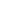 To: dach@hsdcz.cz Přílohy:sos vyberko.xlsx‎ (17 kB‎)‎[Otevřít v prohlížeči‎]6. října 2016 12:38Dobrý den,v příloze zasíláme návrh na získání potřebného zařízení pro naši školu a žádáme Vás o doplnění jednotlivých cenbez DPH, DPH a včetně DPH a zaslání zpět na adresu naší školy do  12.10.2016.S pozdravem, za SOŠ a SOU Sušice.Marie Holmanová, vedoucí TEÚ.Cenová nabídka na poptávané řešeníBohumil Dach - HSD.CZ [dach@hsd.cz]To: Marie Holmanová Cc: Bohumil Dach - HSD.CZ ‎[dach@hsd.cz]‎ Přílohy:sous vyberko.pdf‎ (202 kB‎)‎[Otevřít v prohlížeči‎]Dobrý den,V příloze zasílám cenovou kalkulaci dle vaší poptávky.S pozdravem  Bohouš Dach___________________________Tento email byl vytvořen automaticky programem PDFCreator.www.pdfforge.orgBohumil Dache.mail: dach@hsd.cztel.:    xxxxxxxxxxxfax.:   xxxxxxxxxxxmob.: xxxxxxxxxxxBohumil Dach - HSD.CZHavlíčkova 94342 01 SušiceCzech Republicemail: info@hsd.czweb:   www.hsd.czvýběrové řízeníMarie HolmanováTo: dach@hsdcz.cz Přílohy:IMG_20161012_0001.pdf‎ (522 kB‎)‎[Otevřít v prohlížeči‎]Dobrý den,na základě poptávkového řízení byla Vaše firma vybrána jako dodavatel potřebného vybavení pro naši školu.S pozdravem, za SOŠ a SOU Sušice.Marie Holmanová, vedoucí TEÚ.